St. Stephen’s churchFradleySummerPraiseOnlineSunday 18th July 2021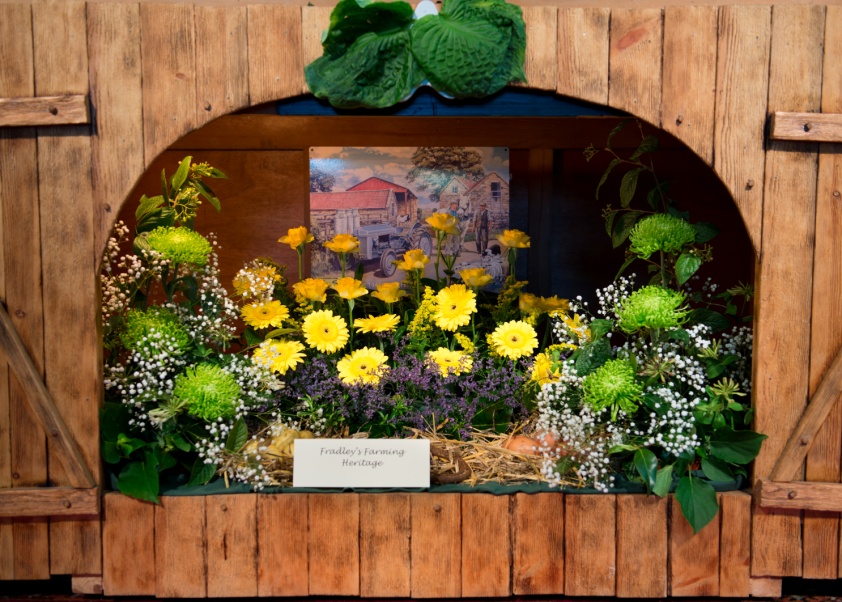 OPENING HYMN   108 Colours of dayWELCOME AND INTRODUCTION       O Lord, open our eyes to see what is beautiful,        our minds to know what is true,        and our hearts to seek what is good for Jesus’ sake.All:  Amen.       Creator God, we give thanks for your gifts:       For summer warmth and cooling breezesAll:  We give you thanks and praise.       For refreshing rain and ripening cropsAll:  We give you thanks and praise.       For towering trees and fragrant blossomAll:  We give you thanks and praise.       For mighty oceans and endless skyAll:  We give you thanks and praise.       For all living creatures that share our earthly homeAll:  We give you thanks and praise.       For family relationships and friends we trustAll:  We give you thanks and praise. Amen.READING     Psalm 67  ‘Let all praise God’       May God be gracious to us and bless us
      and make his face to shine upon us,      that your way may be known upon earth,
      your saving power among all nations.
        Let the peoples praise you, O God;
      let all the peoples praise you.      Let the nations be glad and sing for joy,
      for you judge the peoples with equity
      and guide the nations upon earth.
        Let the peoples praise you, O God;
     let all the peoples praise you.       The earth has yielded its increase;
    God, our God, has blessed us.       May God continue to bless us;
    let all the ends of the earth revere him.       Hear the Word of the Lord.All: Thanks be to God.MUSIC GROUP  17 All heaven declaresIn a moment of quiet reflection, let us seek the renewal of our lives in the light of God’s love for us, revealed by Jesus Christ.(A short silence)      Jesus, Saviour of all, who revealed the breadth of        God’s love, forgive us when we fail to show care to        those who are different.      Lord, have mercy.All: Lord, have mercy.       Jesus, Son of God, who revealed the depth of God’s         love, forgive us when we are too busy to pray or seek         God’s will.       Christ, have mercy.All: Christ, have mercy.       Jesus, Son of Man, who revealed the cost of God’s love,        forgive us when we have made light of our sins.       Lord, have mercy.All:  Lord, have mercy.           May almighty God have mercy on us,        forgive us our sins,        and bring us to everlasting life,        through Jesus Christ our Lord.All: Amen.MUSIC GROUP  436 Majesty, worship his majestyCOLLECT GOSPEL READING  A reading from the Gospel of Matthew. ‘Therefore I tell you, do not worry about your life, what you will eat or what you will drink, or about your body, what you will wear. Is not life more than food, and the body more than clothing?  Look at the birds of the air; they neither sow nor reap nor gather into barns, and yet your heavenly Father feeds them. Are you not of more value than they?  And can any of you by worrying add a single hour to your span of life?And why do you worry about clothing? Consider the lilies of the field, how they grow; they neither toil nor spin, yet I tell you, even Solomon in all his glory was not clothed like one of these.  But if God so clothes the grass of the field, which is alive today and tomorrow is thrown into the oven, will he not much more clothe you—you of little faith?  Therefore do not worry, saying, “What will we eat?” or “What will we drink?” or “What will we wear?” For it is the Gentiles who strive for all these things; and indeed your heavenly Father knows that you need all these things. But strive first for the kingdom of God and his righteousness, and all these things will be given to you as well.                                                                 Matthew 6:25-33       Hear the Word of the Lord.All: Thanks be to God.MUSIC GROUP  305 Lord of the danceTHE PRAYERSAt the words     ‘Lord of all life’…..Please respond with ‘Hear our prayer’.Solo “This Day” by Bob Chilcott sung by Julia UsherTHE LORD’S PRAYERSo we draw all our prayers together in the prayer that Jesus taught us-    Our Father in heaven,     hallowed be your name,     your kingdom come,     your will be done,     on earth as in heaven.    Give us today our daily bread.    Forgive us our sins     as we forgive those who sin against us.    Lead us not into temptation     but deliver us from evil.    For the kingdom, the power     and the glory are yours,     now and for ever.     Amen.HYMN  476 O breath of lifeBLESSINGMay God the Father of our Lord Jesus Christ, who is the source of all goodness and growth, pour out his blessing upon all things created, and upon you his children, that you may use his gifts to his glory and the welfare of all peoples; and the blessing…… “Go in peace, go in joy, go in love”Solo “May God’s blessing surround you each day” sung by Graham Griffiths